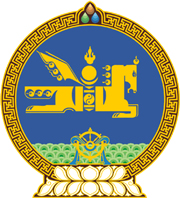 МОНГОЛ УЛСЫН ХУУЛЬ2022 оны 04 сарын 22 өдөр                                                                  Төрийн ордон, Улаанбаатар хот     НИЙТИЙН СОНСГОЛЫН ТУХАЙ ХУУЛЬД     ӨӨРЧЛӨЛТ ОРУУЛАХ ТУХАЙ1 дүгээр зүйл.Нийтийн сонсголын тухай хуулийн  8 дугаар зүйлийн 8.3.2 дахь заалтын “Хурлын Тэргүүлэгчид” гэснийг “Хурал” гэж өөрчилсүгэй.   2 дугаар зүйл.Нийтийн сонсголын тухай хуулийн 16 дугаар зүйлийн 16.1 дэх хэсгийн “Тэргүүлэгчдийн” гэснийг хассугай.МОНГОЛ УЛСЫН 		ИХ ХУРЛЫН ДАРГА 				Г.ЗАНДАНШАТАР